A. ŽENKLINIMAS INFORMACIJA ANT IŠORINĖS PAKUOTĖSKARTONO DĖŽUTĖ1.	VAISTINIO PREPARATO PAVADINIMASCeftamil 1 g milteliai injekciniam ar infuziniam tirpaluiCeftazidimas2.	VEIKLIOJI (-IOS) MEDŽIAGA (-OS) IR JOS (-Ų) KIEKIS (-IAI)1 flakone yra 1 g ceftazidimo (pentahidrato pavidalu).3.	PAGALBINIŲ MEDŽIAGŲ SĄRAŠASPagalbinė medžiaga: bevandenis natrio karbonatas.Daugiau informacijos pateikta pakuotės lapelyje.4.	FARMACINĖ FORMA IR KIEKIS PAKUOTĖJEMilteliai injekciniam ar infuziniam tirpalui10 flakonų5.	VARTOJIMO METODAS IR BŪDAS (-AI)Prieš vartojimą perskaitykite pakuotės lapelį.Leisti į raumenis arba į veną.6.	SPECIALUS ĮSPĖJIMAS, KAD VAISTINĮ PREPARATĄ BŪTINA LAIKYTI VAIKAMS NEPASTEBIMOJE IR NEPASIEKIAMOJE VIETOJELaikyti vaikams nepastebimoje ir nepasiekiamoje vietoje.7.	KITAS (-I) SPECIALUS (-ŪS) ĮSPĖJIMAS (-AI) (JEI REIKIA)8.	TINKAMUMO LAIKASTinka iki mm/MMMM9.	SPECIALIOS LAIKYMO SĄLYGOSLaikyti žemesnėje kaip 25°C temperatūroje, gamintojo pakuotėje10.	SPECIALIOS ATSARGUMO PRIEMONĖS DĖL NESUVARTOTO VAISTINIO PREPARATO AR JO ATLIEKŲ TVARKYMO (JEI REIKIA)11.	LYGIAGRETUS IMPORTUOTOJASLygiagretus importuotojas  UAB „Adeofarma"12.	REGISTRACIJOS PAŽYMĖJIMO NUMERIS (-IAI) LT/L/18/0738/00113.	SERIJOS NUMERIS Serija14.	PARDAVIMO (IŠDAVIMO) TVARKAReceptinis vaistas.15.	VARTOJIMO INSTRUKCIJA16.	INFORMACIJA BRAILIO RAŠTUPriimtas pagrindimas informacijos Brailio raštu nepateikti.17.	UNIKALUS IDENTIFIKATORIUS – 2D BRŪKŠNINIS KODAS18.	UNIKALUS IDENTIFIKATORIUS – ŽMONĖMS SUPRANTAMI DUOMENYS<PC: {numeris} [vaistinio preparato kodas]SN: {numeris} [nuoseklusis numeris]NN: {numeris} [nacionalinis kompensacijos rūšies kodas arba kitas nacionalinis vaistinio preparato identifikacinis numeris]><Duomenys nebūtini.>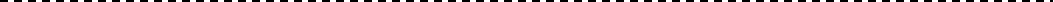 Gamintojas:Antibiotice SAStr.Valea Lupui, Nr.1,707410 lasiRumunijaPerpakavo BĮ UAB „Norfachema”.Perpakavo UAB „Entafarma”.Perpak. serija:Lygiagrečiai importuojamas vaistinis preparatas nuo referencinio vaistinio preparato skiriasi laikymo sąlygomis- lygiagrečiai importuojamą preparatą laikyti ne aukštesnėje kaip 25 ºC temperatūroje, gamintojo pakuotėje, o referencinį vaist. preparatą laikyti ne aukštesnėje kaip 30°C temperatūroje, flakoną laikyti išorinėje dėžutėje, kad preparatas būtų apsaugotas nuo šviesos ir tinkamumo laiku: referencinio vaistinio preparato tinkamumo laikas – 30 mėnesių, lygiagrečiai importuojamo – 2 metai. Po paruošimo lygiagrečiai importuojamą vaistinį preparatą suvartoti nedelsiant, jei tai neįmanoma tirpalas 2-25 °C gali būti vartojamas per 4 valandas po paruošimo, o referencinio vaistinio preparato tirpalo stabilumas išlieka 6 valandas 25 °C temperatūroje ir 12 valandų 2 °C –8 °C temperatūroje. Paruošus su lidokainu būtina suvartoti nedelsiant (per 2 valandas). B. PAKUOTĖS LAPELISPakuotės lapelis: informacija vartotojuiCeftamil 1 g milteliai injekciniam ar infuziniam tirpaluiCeftazidimasAtidžiai perskaitykite visą šį lapelį, prieš pradėdami vartoti vaistą, nes jame pateikiama Jums svarbi informacija.-	Neišmeskite šio lapelio, nes vėl gali prireikti jį perskaityti.-	Jeigu kiltų daugiau klausimų, kreipkitės į gydytoją, vaistininką arba slaugytoją.-	Šis vaistas skirtas tik Jums, todėl kitiems žmonėms jo duoti negalima. Vaistas gali jiems pakenkti (net tiems, kurių ligos požymiai yra tokie patys kaip Jūsų).-	Jeigu pasireiškė šalutinis poveikis (net jei jis šiame lapelyje nenurodytas), kreipkitės į gydytoją, vaistininką arba slaugytoją. Žr. 4 skyrių.Apie ką rašoma šiame lapelyje?1.	Kas yra Ceftamil ir kam jis vartojamas2.	Kas žinotina prieš vartojant Ceftamil3.	Kaip vartoti Ceftamil4.	Galimas šalutinis poveikis5.	Kaip laikyti Ceftamil6.	Pakuotės turinys ir kita informacija1.	Kas yra Ceftamil ir kam jis vartojamasCeftamil yra antibiotikas, kuriuo gydomi suaugusieji ir vaikai (įskaitant naujagimius). Šis vaistas naikina bakterijas, kurios sukelia infekcines ligas. Jis priklauso vaistų, vadinamų cefalosporinais, grupei.Ceftamil gydomos sunkios bakterijų sukeltos infekcinės ligos:-	plaučių arba krūtinės ląstos;-	plaučių arba bronchų pacientams, sergantiems cistine fibroze;-	smegenų (meningitas);-	ausų;-	šlapimo takų;-	odos ir poodinio audinio;-	pilvo ir pilvo sienos (peritonitas);-	kaulų ir sąnarių.Be to, Ceftamil galima vartoti:-	infekcijų profilaktikai atliekant vyrams priešinės liaukos chirurginę operaciją;-	pacientams, kurių kraujyje yra mažas baltųjų kraujo ląstelių kiekis (neutropenija), karščiuojantiems dėl bakterijų sukeltos infekcijos, gydyti.2.	Kas žinotina prieš vartojant CeftamilCeftami lvartoti negalima-	jeigu yra alergija (padidėjęs jautrumas) ceftazidimui arba bet kuriai pagalbinei Ceftamil medžiagai (išvardytos 6 skyriuje);-	jeigu pasireiškė sunki alerginė reakcija, vartojant kokį nors kitą antibiotiką (penicilinus, monobaktamus ir karbapenemus), nes gali pasireikšti ir alergija Ceftamil.	Jeigu galvojate, kad yra tokių aplinkybių, prieš vartojant Ceftamil, apie tai pasakykite gydytojui. Tokiu atveju Jūs negydytinas Ceftamil.Specialių atsargumo priemonių reikia vartojant CeftamilTurite stebėti, ar vartojant Ceftamil, neatsiranda tam tikrų simptomų, pavyzdžiui, alerginės reakcijos, nervų sistemos sutrikimų ir virškinimo trakto sutrikimų (pvz., viduriavimas). Tai padės sumažinti galimų sutrikimų riziką. Žr. 4 skyrių (,,Turite stebėti, ar nepasireiškia tokios būklės“). Jeigu anksčiau pasireiškė alerginė reakcija kitam antibiotikui, Jums gali pasireikšti ir alergija Ceftamil.Jeigu būtina atlikti kraujo ar šlapimo tyrimąCeftamil gali veikti cukraus nustatymo šlapime mėginio arba kraujo tyrimo, vadinamo Kumbso mėginiu, duomenis. Jeigu atliekamas tyrimas	pasakykite asmeniui, kuris paims mėginį, kad vartojate Ceftamil .Kiti vaistai ir Ceftamil Jeigu vartojate ar neseniai vartojote kitų vaistų arba dėl to nesate tikri, apie tai pasakykite gydytojui arba vaistininkui, įskaitant įsigytus be recepto.Nepasitarus su gydytoju, Ceftamil vartoti negalima, jeigu jau vartojate:-	antibiotiką, vadinamą chloramfenikoliu;-	aminoglikozidų grupės antibiotikų, pavyzdžiui, gentamiciną, tobramiciną;-	šlapimo išsikyrimą skatinančių tablečių, vadinamų furozemidu.	Jeigu yra tokių aplinkybių, apie tai pasakykite gydytojui.Nėštumas i žindymo laikotarpis ir vaisingumasJeigu esate nėščia, žindote kūdikį, manote, kad galbūt esate nėščia arba planuojate pastoti, tai prieš vartodama šį vaistą pasitarkite su gydytoju.Gydytojas įvertins gydymo Ceftamil naudą Jums ir galima riziką Jūsų vaisiui.Vairavimas ir mechanizmų valdymasCeftamil gali sukelti šalutinį poveikį, kuris gali veikti Jūsų gebėjimą vairuoti (pvz., galvos svaigimas). Vairuoti arba mechanizmų valdyti negalima, išskyrus atvejus, kai neabejojate, kad tokio poveikio nėra.Ceftamil sudėtyje yra natrioĮ tai turite atsižvelgti, jeigu kontroliuojate natrio kiekį maiste.3.	Kaip vartoti Ceftamil Ceftamil paprastai suleidžia gydytojas arba slaugytoja. Vaistą galima suleisti per lašelinę (infuzija į veną) arba sušvirkšti tiesiai į veną arba raumenį.Ceftamil paruoš gydytojas, vaistininkas arba slaugytoja, panaudoję injekcinį vandenį arba tinkamą infuzinį tirpalą.Įprastinė dozėTinkamą Ceftamil dozę Jums nurodys gydytojas. Ji priklauso nuo infekcijos sunkumo ir rūšies, ar vartojate kokių nors kitų antibiotikų, Jūsų kūno svorio ir ūgio, inkstų funkcijos.Naujagimiai ir kūdikiai (0-2 mėnesiai)Kiekvienam 1 kg naujagimio ar kūdikio kūno svorio reikia vartoti po 25-60 mg ceftazidimą per parą. Šią dozę reikia padalyti į lygias dalis ir suvartoti per du kartus.Kūdikiai (vyresni kaip 2 mėnesių) ir vaikai, kurie sveria mažiau kaip 40 kgKiekvienam 1 kg kūdikio ar vaiko kūno svorio reikia vartoti po 100-150 mg ceftazidimą per parą. Šią dozę reikia padalyti į lygias dalis ir suvartoti per du ar tris kartus. Didžiausia dozė yra 6 g per parą.Suaugusieji ir paaugliai, kurie sveria 40 kg ar daugiau1-2 g ceftazidimą tris kartus per parą. Didžiausia dozė yra 9 g per parą.Vyresni kaip 65 metų pacientaiParos dozė paprastai turi būti ne didesnė kaip 3 g per parą, ypač jeigu esate vyresni kaip 80 metų.Pacientai, kurie serga inkstų funkcijos sutrikimuGali būti paskirta vartoti kitokia nei įprastinė dozė. Gydytojas ar slaugytoja, atsižvelgdami į inkstų ligos sunkumą, nuspręs, kiek Jums reikia vartoti Ceftamil . Gydytojas atidžiai Jus stebės. Gali būti, kad bus dar dažniau atliekami inkstų funkcijos tyrimai.Pavartojus per didelę Ceftamil dozęJeigu atsitiktinai buvo suvartota didesnė nei paskirta vaisto dozė, nedelsdami kreipkitės į gydytoją arba artimiausią ligoninę.Pamiršus pavartoti Ceftamil Jeigu praleidote injekciją, turite ją susileisti kiek galima greičiau. Vis dėlto jeigu jau arti kitos injekcijos laikas, pamirštąją injekciją praleiskite. Negalima vartoti dvigubos dozės (iš karto suleisti dvi dozes), norint kompensuoti praleistą dozę.Nustojus vartoti Ceftamil Nenutraukite Ceftamil vartojimo be gydytojo nurodymo. Jeigu kiltų daugiau klausimų dėl šio vaisto vartojimo, kreipkitės į gydytoją, vaistininką arba slaugytoją. 4.	Galimas šalutinis poveikisŠis vaistas, kaip ir visi kiti, gali sukelti šalutinį poveikį, nors jis pasireiškia ne visiems žmonėms.Turite stebėti, ar nepasireiškia tokios būklėsNedidelei daliai žmonių pasireiškė išvardytas sunkus šalutinis poveikis, bet tikslus šių sutrikimų dažnis nežinomas:-	Sunki alerginė reakcija. Požymiai yra iškilusis niežtintysis išbėrimas, patinimas, kartais veido arba burnos, sukeliantis kvėpavimo pasunkėjimą.-	Odos išbėrimas, kuris gali pasireikšti su pūslėmis arba būti panašus į nedidelius taikinius (aplink tamsų tašką centre blyškesnė sritis, apsupta tamsiu žiedu).-	Išplitęs išbėrimas su pūslėmis ir odos lupimusi (tai gali būti Stivenso ir Džonsono sindromo arba toksinės epidermio nekrolizės požymiai).-	Nervų sistemos sutrikimai: drebulys, priepuoliai ir kartais koma. Toks poveikis pasireiškė per didelę dozę pavartojusiems žmonėms, ypač sergantiems inkstų liga.	Jeigu atsirado tokių simptomų, nedelsdami pasakykite gydytojui arba slaugytojai. Dažnas šalutinis poveikisToks poveikis gali pasireikšti ne dažniau kaip 1 iš 10 žmonių:-	Viduriavimas.-	Patinimas ir paraudimas šalia venos.-	Iškilusis odos išbėrimas, kuris gali pasireikšti su niežuliu.-	Skausmas, deginimo pojūtis, patinimas ar uždegimas injekcijos vietoje.	Jeigu nerimaujate dėl tokio poveikio, pasakykite gydytojui.Dažnas šalutinis poveikis, kurį gali rodyti kraujo tyrimai:-	Tam tikros rūšies baltųjų kraujo ląstelių kiekio padidėjimas (eozinofilija).-	Ląstelių, kurios padeda susiformuoti kraujo krešuliui, kiekio padidėjimas.-	Kepenų fermentų suaktyvėjimas.Nedažnas šalutinis poveikisToks poveikis gali pasireikšti ne dažniau kaip 1 iš 100 žmonių:-	Žarnos uždegimas, dėl kurio pasireiškia skausmas arba viduriavimas išmatomis, kuriose gali būti kraujo.-	Pienligė (grybelių sukelta burnos arba makšties infekcija).-	Galvos skausmas.-	Galvos svaigimas.-	Pilvo skausmas.-	Pykinimas arba vėmimas.-	Karščiavimas arba šaltkrėtis.	Jeigu pasireiškė toks poveikis, pasakykite gydytojui. Nedažnas šalutinis poveikis, kurį gali rodyti kraujo tyrimai:-	Baltųjų kraujo ląstelių kiekio sumažėjimas.-	Kraujo plokštelių (ląstelių, kurios padeda susiformuoti kraujo krešuliui) kiekio sumažėjimas.-	Šlapalo arba šlapalo azoto koncentracijos kraujyje arba kreatinino koncentracijos serume padidėjimas.Kitas šalutinis poveikisNedidelei daliai žmonių pasireiškė kitas šalutinis poveikis, bet tikslus tokių sutrikimų dažnis nežinomas:-	Inkstų uždegimas arba funkcijos nepakankamumas.-	Dilgčiojimas ir dygsėjimas.-	Nemalonus skonis burnoje.-	Akių baltymo arba odos pageltimas.Kitas šalutinis poveikis, kurį gali rodyti kraujo tyrimai:-	Pernelyg greitas raudonųjų kraujo ląstelių suirimas.-	Tam tikros rūšies baltųjų kraujo ląstelių kiekio padidėjimas.-	Sunkus baltųjų kraujo ląstelių kiekio sumažėjimas.Pranešimas apie šalutinį poveikįJeigu pasireiškė šalutinis poveikis, įskaitant šiame lapelyje nenurodytą, pasakykite gydytojui arba vaistininkui. Apie šalutinį poveikį taip pat galite pranešti tiesiogiai, užpildę interneto svetainėje www.vvkt.lt esančią formą, paštu Valstybinei vaistų kontrolės tarnybai prie Lietuvos Respublikos sveikatos apsaugos ministerijos, Žirmūnų g. 139A, LT 09120 Vilnius, tel: 8 800 73568, faksu 8 800 20131 arba el. paštu NepageidaujamaR@vvkt.lt. Pranešdami apie šalutinį poveikį galite mums padėti gauti daugiau informacijos apie šio vaisto saugumą.5.	Kaip laikyti Ceftamil Šį vaistą laikykite vaikams nepastebimoje ir nepasiekiamoje vietoje.Ant etiketės ir dėžutės po ”Tinka iki” nurodytam tinkamumo laikui pasibaigus, šio vaisto vartoti negalima. Vaistas tinkamas vartoti iki paskutinės nurodyto mėnesio dienos.Laikyti žemesnėje kaip 25°C temperatūroje, gamintojo pakuotėje.Vaistų negalima išmesti į kanalizaciją arba su buitinėmis atliekomis. Kaip išmesti nereikalingus vaistus, klauskite vaistininko. Šios priemonės padės apsaugoti aplinką.6.	Pakuotės turinys ir kita informacijaCeftamil sudėtis-	Veiklioji medžiaga yra ceftazidimas. Kiekviename flakone yra atitinkamai 1 g ceftazidimo (pentahidrato pavidalu).-	Pagalbinė medžiaga yra bevandenis natrio karbonatas.Ceftamil išvaizda ir kiekis pakuotėjeBalti arba gelsvi milteliaiCeftamil 1 g yra tiekiamas 15 ml stikliniais flakonais su guminiu kamščiu ir nuplėšiamu dangteliu. Pakuotės dydis: 10 stiklinių flakonų pakuotėje. GamintojasAntibiotice SAStr.Valea Lupui, Nr.1,707410 lasiRumunijaLygiagretus importuotojasUAB „Adeofarma“Goštauto g. 8-205Vilniaus m. sav., VilniusLietuvaPerpakavo BĮ UAB „Norfachema“Vytauto g. 6, JonavaLietuvaarbaUAB „Entafarma“Klonėnų vs. 1Širvintų r. sav.LietuvaRegistruotojas eksportuojančioje valstybėje Antibiotice SA, Str.Valea Lupui, Nr.1,707410 lasi, RumunijaŠis pakuotės lapelis paskutinį kartą peržiūrėtas 2018-09-24Išsami informacija apie šį vaistą pateikiama Valstybinės vaistų kontrolės tarnybos prie Lietuvos Respublikos sveikatos apsaugos ministerijos tinklalapyje http://www.vvkt.lt/.Lygiagrečiai importuojamas vaistinis preparatas nuo referencinio vaistinio preparato skiriasi laikymo sąlygomis- lygiagrečiai importuojamą preparatą laikyti ne aukštesnėje kaip 25 ºC temperatūroje, gamintojo pakuotėje,o referencinį vaist. preparatą laikyti ne aukštesnėje kaip 30°C temperatūroje, flakoną laikyti išorinėje dėžutėje, kad preparatas būtų apsaugotas nuo šviesos ir tinkamumo laiku:referencinio vaistinio preparato tinkamumo laikas – 30 mėnesių, lygiagrečiai importuojamo – 2 metai.Po paruošimo lygiagrečiai importuojamą vaistinį preparatą suvartoti nedelsiant, jei tai neįmanoma tirpalas 2-25 °C gali būti vartojamas per 4 valandas po paruošimo, o referencinio vaistinio preparato tirpalo stabilumas išlieka 6 valandas 25 °C temperatūroje ir 12 valandų 2 °C –8 °C temperatūroje. Paruošus su lidokainu būtina suvartoti nedelsiant (per 2 valandas).---------------------------------------------------------------------------------------------------------------------------Toliau pateikta informacija skirta tik sveikatos priežiūros specialistams:Vaistiniam preparatui tirpstant, atsipalaiduoja anglies dioksidas ir susidaro teigiamas slėgis. Į paruoštame tirpale atsiradusius anglies dioksido burbuliukus galima nekreipti dėmesio.Tirpinimo instrukcijosKokį kiekį tirpiklio reikia pridėti ir kokios koncentracijos tirpalas gaunasi žr. lentelėje, kuri gali būti naudinga, kai reikia paruošti dalinę dozę.Tirpalo spalva būna nuo šviesiai gelsvos iki gintaro spalvos, priklausomai nuo koncentracijos, tirpiklio ir laikymo sąlygų. Jeigu laikomasi rekomendacijų, tokia spalvų įvairovė nedaro nepalankios įtakos vaistinio preparato veiksmingumui.Suderinamumas su intraveniniais skysčiaisTirpalui ruošti tinka šie tirpikliai:injekcinis vanduo,5 % gliukozės tirpalas,0,9 % natrio chlorido tirpalas.Ceftazidimą, vartojant į raumenis, galima tirpinti 1 % lidokaino hidrochlorido injekciniame tirpale.Tirpalo, kuris bus leidžiamas švirkštine pompa smūgine doze, paruošimas1.	Švirkšto adata pradurkite flakono uždorį ir suleiskite rekomenduojamą tirpiklio kiekį. Ištraukite adatą su švirkštu.2.	Suplakite, kad milteliai ištirptų: atsipalaiduoja anglies dioksidas ir tirpalas maždaug per 1-2 minutes tampa skaidrus.3.	Apverskite flakoną. Paimkite švirkštą su pilnai įstumtu stūmokliu, adata pradurkite flakono uždorį ir įtraukite visą flakone esantį tirpalą į švirkštą (flakono viduje esantis slėgis gali palengvinti ištraukimą). Įsitikinkite, kad adatos galas yra tirpale, o ne tuščioje erdvėje. Ištrauktame tirpale gali būti mažų anglies dioksido burbuliukų. Į juos galima nekreipti dėmesio.Šiuos tirpalus galima suleisti į veną tiesiogiai arba per infuzijų sistemos vamzdelį, jeigu pacientui leidžiami skysčiai parenteriniu būdu. Ceftazidimas yra suderinamas su daugeliu dažniausiai į veną vartojamų tirpalų.Infuzinio tirpalo į veną paruošimasParuoškite, sunaudodami iš viso 50 ml suderinamo tirpiklio kiekį, pridėdami jį per DU etapus, kaip nurodyta toliau.1.	Švirkšto adata pradurkite flakono uždorį ir suleiskite 10 ml tirpiklio.2.	Ištraukite adatą ir suplakite flakono turinį, kad gautumėte skaidrų tirpalą.3.	Dujų pašalinimo adatos neįdurkite iki tol, kol vaistinis preparatas neištirpsta. Dujų pašalinimo adata pradurkite flakono uždorį, kad sumažėtų slėgis flakono viduje.4.	Paruoštą tirpalą perkelkite į galutinę vartojimo talpą (pvz., mini-maišelio ar biuretės tipo rinkinį), praskieskite iki 50 ml tūrio ir sulašinkite infuzija į veną per 15-30 min.Pastaba. Siekiant išsaugoti vaistinio preparato sterilumą, svarbu neįdurti dujų pašalinimo adatos tol, kol vaistinis preparatas neištirpsta.Svarbus nesuderinamumas:Ceftazidimas yra ne toks stabilus natrio-vandenilio karbonato injekciniame tirpale negu kiti intraveniniai skysčiai. Jis nerekomenduojamas kaip skiediklis.Ceftazidimo ir aminoglikozidų negalima maišyti tame pačiame švirkštimo rinkinyje ar švirkšte.Buvo pranešta apie nuosėdas į ceftazidimo tirpalą pridėjus vankomicino. Rekomenduojama tarp šių dviejų medžiagų vartojimo švirkštimo rinkinius ir intravenines sistemas praplauti.Paruošto tirpalo laikymasParuošto tirpalo tinkamumo laikasPo paruošimo suvartoti nedelsiant, jei tai neįmanoma tirpalas 2-25 °C gali būti vartojamas per 4 valandas po paruošimo.CeftamilstiprumasKiekis flakoneCeftamil 1 gmaždaug 52 mgFlakono dydisFlakono dydisKokį kiekį tirpiklio reikia pridėti (ml)Apytikslė koncentracija (mg/ml)1 g milteliai injekciniam ar infuziniam tirpalui1 g milteliai injekciniam ar infuziniam tirpalui1 g milteliai injekciniam ar infuziniam tirpalui1 g milteliai injekciniam ar infuziniam tirpalui1 g Į raumenis Į veną švirkštine pompa smūgine dozeĮ veną infuzija 3 ml 10 ml 50 ml* 260 90 20 2 g milteliai injekciniam ar infuziniam tirpalui2 g milteliai injekciniam ar infuziniam tirpalui2 g milteliai injekciniam ar infuziniam tirpalui2 g milteliai injekciniam ar infuziniam tirpalui2 g Į veną švirkštine pompa smūgine doze Į veną infuzija 10 ml 50 ml* 170 40 *	Pastaba. Pridėti reikia per du etapus.*	Pastaba. Pridėti reikia per du etapus.*	Pastaba. Pridėti reikia per du etapus.*	Pastaba. Pridėti reikia per du etapus.